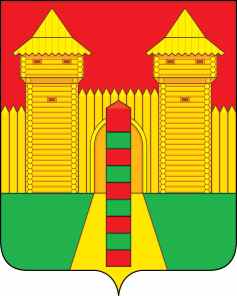 АДМИНИСТРАЦИЯ  МУНИЦИПАЛЬНОГО  ОБРАЗОВАНИЯ «ШУМЯЧСКИЙ  РАЙОН» СМОЛЕНСКОЙ  ОБЛАСТИРАСПОРЯЖЕНИЕот  28.04.2021г.    № 159-р           п. Шумячи         Внести в распоряжение Администрации муниципального образования «Шумячский район» Смоленской области от 22.04.2021г. № 156-р «О согласовании списания объектов основных средств» (далее – Распоряжение) следующие изменения:         Пункт 1 Распоряжения дополнить абзацем следующего содержания:«- светоустановки Fantasv 200, 1995 года выпуска, балансовой стоимостью 11 353,00 рублей 00 копеек, остаточной стоимостью 0,00 рублей, инвентарный номер 01380176.».  И.п. Главы муниципального образования  «Шумячский район» Смоленской области                                              Г.А. ВарсановаО внесении изменений в распоряжение Администрации муниципального образования «Шумячский район» Смоленской области от 22.04.2021г.    № 156-р «О согласовании списания объектов основных средств»